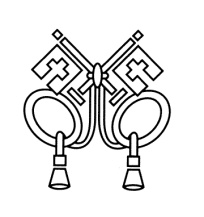     ANNOUNCEMENTS    December 25, 2016“Enter reverently, meditate quietly, worship devoutly, leave gratefully, serve Christ faithfully.”WELCOME TO ALL OUR VISITORS!  If you are interested in knowing more about St. Peter’s, please see an usher or one of the greeters who stand with the clergy after the service.  TODAY AT ST. PETER'S10:00 am	   Holy Eucharist Rite II in the ChapelLOOKING AHEAD:December 26		Office ClosedDecember 27		Chair YogaDecember 27		Healing Service December 28		Celtic Service			NO Choir, EYC or Dinner			LAY MINISTER: (10:00) Reader/Prayers/Chalice Bearer—Dawn Hampton.INTERCESSORY PRAYER LIST – Neil Sanders, Carolyn Yongue, Linda Cummings, Nancy Phillips, Alicia Segars, Charlie Rutledge, Rafael Carballo, Delores Nowell,  Wayne Johnston, Angie Lewis, Mike Alexander, Randa Mixon, Dan Dixon, Shelly Eastman, Beth Hughes, Kristina Pickering, Bob Cates, Tom Nickell, Gary Fricks, Ron Schmidt, Malou Noth, Brandi Edgeworth, Cathy Sheppherd, James M. Dixon, Kevin Skelly, Ken Martin, Kathleen Bracken and Bill Fricks.To add a name to the prayer list, call or email the church office. Please note that the prayer list will be refreshed the first Sunday of every month. To renew your requests, please call the church office during the last week of the month.SYMPATHY OF THE PARISH is extended to Jim and Helen Keaten on the death of Jim’s niece, Heather Keaten, on December 18, 2016; and to Belinda Martin on the death of her father, Morris Shinall on 12/20/2016.Happy Birthday to those celebrating birthdays (December 25- December 31) Magi Griffin, Ed Hine, Julia Hodges, Gin Gunther, Melanie Sumner, Hannah Knowles, and Keri Smith.JOYful Twelfth Night Party – Please join us for a St. Peter’s party on JANUARY 5, 2017 at 6pm. Tom Dasher & Jim Noon will be hosting at 29 Notasulga Drive, Rome GA.  Even if you never traveled with the JOY group, if you are 50+ you are encouraged to attend.  Bring an appetizer to share. Please REPLY to the church office 706.291.9111COMMUNITY SOUP KITCHEN – Volunteer today for St. Peter’s day to staff the community kitchen on January 20, 2017 either 8:30am or 10:15am shift. Contact Andye Moss agm614@aol.com.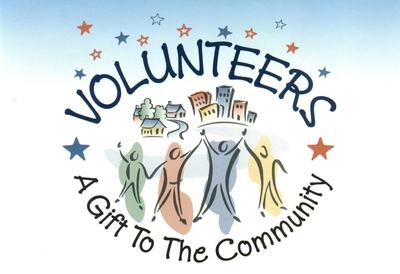 COOKING FOR CANTERBURY  Every MONDAY evening The Canterbury Club meets and the evening includes a light supper (at Berry College at 6:00 p.m.).  If you would enjoy preparing a simple meal for approximately 15 college students (e.g. soup & cornbread, chili & fritos, casseroles, salads...), please contact Janice Wright for details and available dates.  Meetings resume on MONDAY, January 9 6pm.   NOTE the new day and time for meetings next year.LAST CALL for CALENDARS.   As part of our service to the community, we are collecting 2017 calendars for families served by DFACS.  Collection boxes are located in Daniel Hall and the church office through December 31st.CANTERBURY CLUB wishes all college students, faculty and staff a safe, healthy and happy Christmas Break!  See you at our first meeting of the New Year on MONDAY January 9th at 6pm. PRAYING IN COLOR - Monday, January 23, 2017 at 1:30 p.m. 401 East 4th Avenue.  Praying in Color based on the book, Praying in Color by Sybil Macbeth. It is a quiet time with a focus of intention, doodling and contemplation. We will also use the technique for lectio divina. We will meet for six weeks, ending February 27. You do not need to be artistically inclined and you do not need to show your work to anyone. If you have a sketch pad and markers, please bring them; if not, I will provide supplies. If you would like to order the book, you can get it on Amazon. Please let me know if you are interested in attending so I will know how many to prepare for; ddowneywarley@comcast.netCHILDREN’S CORNER!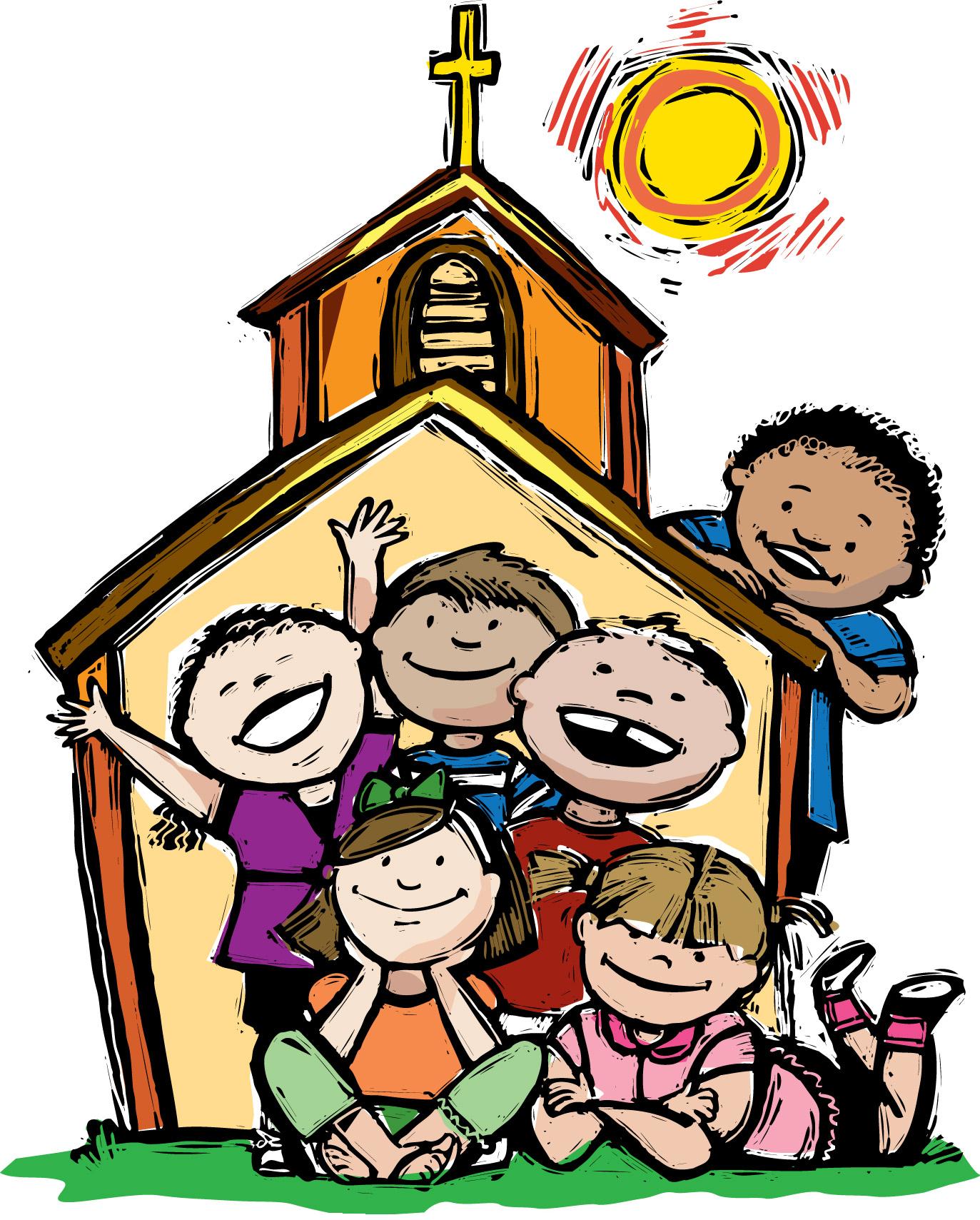 No Sunday School todaySunday EYC- No Meeting Today Wednesday EYC- No Meeting on Wednesday 12/28/2016 Nursery/Child care are available on the 2nd floor of the Education Building during the 10:00 a.m. service. If your children are staying with you in the pew during service, we are delighted to have the whole family joining us in worship. Little ones are always welcome. For Busy Little Hands in Church: We provide scriptural coloring sheets, crayons, and a children’s guide to the Eucharist, in the back of the church to help children in understanding our scripture readings and our corporate worship.Parents/guardians of children in 5th grade or younger, please continue to escort your children to and from class, and sign them in and out. This is part of how we keep our little lambs safe. 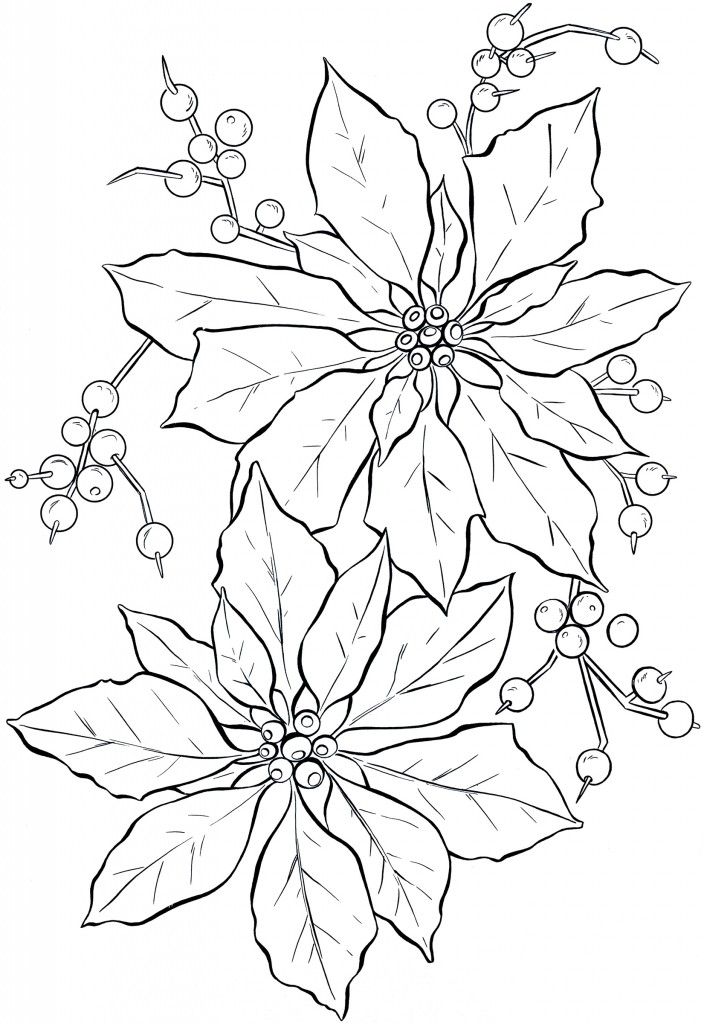 The Poinsettias on the Altar are given to theGlory of God and… In Memory OfCorinne AlexanderSherrie Lanier BaconMr. & Mrs. Earl G. BagleyMr. & Mrs. Ralph BenjaminDr. Robert BerryMark BerryHazel & Bill ByingtonCarson & Reva CarpenterJoel CulpepperJames EdgeworthDonald DellisNikki H. DellisEmily & Arch FarrarVirginia Annelle GoingsMr. & Mrs. John B. HartColey Culpepper HendrixBob HollowayMr. & Mrs. Harold F. Hunter, Sr.Reverend & Mrs. Roy JohnstonFrank Joseph KaneRobert E. Kilgore, SrAnne McNulty LesterMary & Fred LovedayJuliet Howel Graves MeiklehamDoris Jacqueline MillerArthur MorrisonChip MurphyChallis NixonPierre-Rene NothParents & Siblings of      Barry & Jacquelyn WrightPenn NixonGeorge PullenDr. James A. RoutledgeMolly SawhillBarry ShinallDovie ShinallGrace & Sam StanfieldWillie StarnesJane TayloeJim TayloeMuriel Hall TurnerIn Honor OfConfirmation Class of 2016Laura FrederickLoaves & Fishes VolunteersWonderful Clergy of St. Peter’sIn Memory of the Departed Loved ones OfBarbara & Al Briley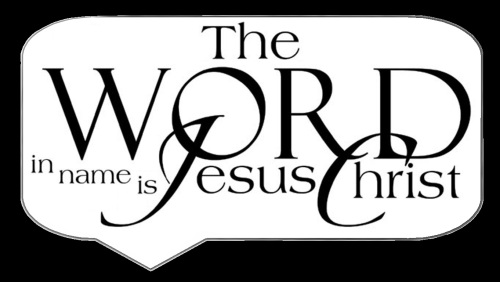 